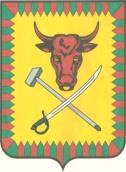 АДМИНИСТРАЦИЯ МУНИЦИПАЛЬНОГО РАЙОНА «ЧИТИНСКИЙ РАЙОН"РАСПОРЯЖЕНИЕот «» января 2022 г.                                                                        №________«Об утверждении конкурсной документациипо проведению открытого конкурса на правополучения свидетельства об осуществленииперевозок по муниципальному маршруту № 102«г. Чита – п.Забайкалец»»В соответствии с Федеральным законом № 220-ФЗ «Об организации регулярных перевозок пассажиров и багажа автомобильным транспортом и городским наземным электрическим транспортом в Российской Федерации и о внесении изменений в отдельные законодательные акты Российской Федерации от 13 июля 2015г.», Решением совета депутатов муниципального района «Читинский район» №87 от 22.03.2019г «Об утверждении порядка установления, изменения, отмены маршрутов регулярных перевозок автомобильным транспортом в муниципальном сообщении в границах сельских поселений, двух и более  поселений муниципального района «Читинский район» и в межмуниципальном сообщении между муниципальным районом «Читинский район» и городским округом «Город Чита» в Читинском районе Забайкальского края (в том числе порядок рассмотрения заявлений юридических лиц, индивидуальных предпринимателей, участников договора простого товарищества об установлении, изменении либо отмене данных маршрутов, а также основания для отказа в установлении либо изменении данных маршрутов, оснований для отмены данных маршрутов)»:Утвердить конкурсную документацию по проведению открытого конкурса на право получения свидетельства об осуществлении перевозок по муниципальному маршруту регулярных перевозок     № 102 «г. Чита – п. Забайкалец» (приложение №1). Утвердить состав конкурсной комиссии по проведению открытого конкурса на право получения свидетельства об осуществлении перевозок по муниципальному маршруту регулярных перевозок     № 102 «г. Чита – п.Забайкалец».Провести открытый конкурс на право получения свидетельства об осуществлении перевозок по муниципальному маршруту регулярных перевозок № 102 «г. Чита – п. Забайкалец».Контроль за исполнением настоящего распоряжения возложить на исполняющего обязанности заместителя Главы администрации муниципального района «Читинский район» С.Г. Ушакова.Глава муниципального района«Читинский район»                                                        В.Ю. МашуковПриложение 1к распоряжению Администрациимуниципального района «Читинский район» от  января 2022 г. №КОНКУРСНАЯ ДОКУМЕНТАЦИЯпо проведению открытого конкурса на право получения свидетельства об осуществлении перевозок по муниципальному маршруту регулярных перевозок № 102 «г. Чита – п. Забайкалец»Законодательное регулированиеПроведение открытого конкурса на право получения свидетельства об осуществлении перевозок по муниципальному маршруту регулярных перевозок № 102 г. « Чита – п.Забайкалец» (далее открытый конкурс) осуществляется в соответствии с Федеральным законом № 220-ФЗ «Об организации регулярных перевозок пассажиров и багажа автомобильным транспортом и городским наземным электрическим транспортом в Российской Федерации и о внесении изменений в отдельные законодательные акты Российской Федерации от 13 июля 2015г.», Решением совета депутатов муниципального района «Читинский район» №87 от 22.03.2019г «Об утверждении порядка установления, изменения, отмены маршрутов регулярных перевозок автомобильным транспортом в муниципальном сообщении в границах сельских поселений, двух и более  поселений муниципального района «Читинский район» и в межмуниципальном сообщении между муниципальным районом «Читинский район» и городским округом «Город Чита» в Читинском районе Забайкальского края (в том числе порядок рассмотрения заявлений юридических лиц, индивидуальных предпринимателей, участников договора простого товарищества об установлении, изменении либо отмене данных маршрутов, а также основания для отказа в установлении либо изменении данных маршрутов, оснований для отмены данных маршрутов)».Предмет Открытого конкурсаПредметом открытого конкурса является право на получение свидетельства об осуществлении перевозок по муниципальному маршруту регулярных перевозок (далее – Свидетельство) в соответствии с требованиями, указанными в конкурсной документации и установленным законодательством Российской Федерации.Открытый конкурс проводится по муниципальному маршруту регулярных перевозок и на условиях, указанных в приложении № 1 к настоящей конкурсной документации.Требования к участникам Открытого конкурсаК участию в Открытом конкурсе допускаются юридические лица, индивидуальные предприниматели, участники договора простого товарищества (далее – Участники), соответствующие требованиям, предъявляемые законодательством Российской Федерации к перевозкам пассажиров и багажа автомобильным транспортом, в том числе:наличие лицензии на осуществление деятельности по перевозкам пассажиров и багажа автомобильным транспортом;принятие на себя обязательства в случае предоставления Участнику Открытого конкурса права на получение Свидетельства подтвердить  в сроки, определенные  подпунктом 5 пункта 14 настоящей конкурсной документацией, наличие на праве собственности или на ином законном основании транспортных средств, предусмотренных его заявкой на участие в открытом конкурсе;не проведение ликвидации Участника – юридического лица и отсутствие решения арбитражного суда о признании банкротом Участника – юридического лица или индивидуального предпринимателя и об открытии конкурсного производства;отсутствие у Участника задолженности по обязательным платежам в бюджеты бюджетной системы Российской Федерации за последний завершенный отчетный период;наличие договора простого товарищества в письменной форме (для участников договора простого товарищества);отсутствие в отношении юридического лица, индивидуального предпринимателя, участника простого товарищества обязательств, предусмотренных частью 8 статьи 29 Федерального закона.Требования, предусмотренные подпунктами 1, 3 и 4 пункта 4 настоящей конкурсной документации, применяются в отношении каждого участника договора простого товарищества.Основанием для отказа в допуске к Открытому конкурсу является несоответствие требованиям, предъявляемым к Участникам, установленным пунктами 4, 5 настоящей конкурсной документации.Порядок, место, дата начала и окончания срока подачи ЗаявокДля участия в Открытом конкурсе Участник подает заявку на участие в Открытом конкурсе (далее – Заявка) по форме, установленной настоящей конкурсной документацией, и прилагаемые к ней документы в установленные сроки.Конверты с Заявками и прилагаемыми к ней документами принимаются и регистрируются в рабочие дни Администрацией муниципального района «Читинский район» (далее – Организатор) в период с  13.01.2022 г. по 03.02.2022 г. по адресу: г.Чита, ул. Ленина, 157, каб. 11.Часы работы:понедельник – четверг с 08 часов 45 мин. до 18 часов 00 мин.;пятница: с 08 часов 45 мин. до 16 часов 45 мин.;обеденный перерыв: с 13 часов 00 мин. до 14 часов 00 мин.;суббота, воскресенье – выходные дни.Адрес Организатора Открытого конкурса: 672007, г. Чита, ул. Ленина, 157.Адрес электронной почты: transport.chitrn@mail.ruКонтактные телефоны: (3022) 21-24-43Заявка с приложением необходимых документов по каждому муниципальному маршруту регулярных перевозок подается в отдельном запечатанномконверте.Требования к содержанию и форме ЗаявкиУчастник Открытого конкурса подает Заявку и прилагаемые к ней документы в письменной форме в одном экземпляре в отдельном запечатанном конверте. Каждый конверт с Заявкой и прилагаемыми к ней документами, поступивший в срок, установленной конкурсной документацией, регистрируется Организатором в журнале регистрации Заявок. Участнику выдается расписка в получении конверта с указанием даты и времени получения.Изменения, дополнения в Заявку и прилагаемых к ней документов не допускаются.Участник вправе Заявку отозвать, путем направления в адрес Организатора заявления об отзыве Заявки, которое регистрируется в журнале регистрации заявок на участие в Открытом конкурсе. Отзыв Заявки не препятствует ее повторной подаче до даты окончания срока подачи Заявок, установленного конкурсной документацией. Отозванные Заявки возвращаются Организатором Участнику либо его уполномоченному представителю. Все листы Заявки с прилагаемыми к ней документами прошиваются в единый том. Все листы оформляются на русском языке, нумеруются. Том Заявки должен содержать опись входящих в его состав документов, быть скреплен печатью Участника и подписан им или его уполномоченным представителем. Место скрепа прошивки на обратной стороне последнего листа тома Заявки заклеивается бумажной биркой с указанием количества листов, подписывается Участником или его уполномоченным представителем с указанием фамилии и инициалов, скрепляется печатью (при наличии). Соблюдение указанных требований Участником означает, что все документы и сведения, входящие в состав тома Заявки, поданы от его имени, а также подтверждает подлинность и достоверность представленных в его составе документов и сведений. Использование факсимиле недопустимо.Заявка с прилагаемыми к ней документами представляется в одном экземпляре в отдельном запечатанном конверте, на котором указывается наименование муниципального (межмуниципального) маршрута регулярных перевозок, наименование предмета конкурса на участие в котором подается данная Заявка. Участник вправе не указывать на конверте свое фирменное наименование, почтовый адрес (для юридического лица) или фамилию, имя и, если имеется, отчество, сведения о месте жительства (для индивидуального предпринимателя). Заявка подается по форме согласно приложению № 2 настоящей конкурсной документации. Заявка и прилагаемые к ней документы, указанные в пункте 14 настоящей конкурсной документации, должны быть поименованы в описи документов (приложение № 3 настоящей конкурсной документации).Исчерпывающий перечень документов, прилагаемых к Заявке:опись документов, представляемых для участия в Открытом конкурсе;заявка по форме, установленной приложением № 2 к настоящей конкурсной документации;для юридического лица:копии учредительных документов (Устав, Положение, Учредительный договор);копия свидетельства о государственной регистрации юридического лица;копия свидетельства о постановке на учет в налоговом органе.Для индивидуального предпринимателя:копия свидетельства о государственной регистрации индивидуального предпринимателя;копия свидетельства о постановке на учет в налоговом органе.копия лицензии на осуществление деятельности по перевозкам пассажиров автомобильным транспортом;декларация о принятии на себя обязательств не позднее чем через 45 календарных дней со дня размещения на официальном сайте читинск.забайкальскийкрай.рф в информационно-телекоммуникационной сети «Интернет» (далее – Официальный сайт) протоколов рассмотрения заявок на участие в Открытом конкурсе или оценки и сопоставления заявок на участие в Открытом конкурсе (в зависимости от того в каком протоколе определен победитель), а также в случае обжалования результатов Открытого конкурса со дня вступления решения в законную силу, подтвердить наличие на праве собственности или на ином законном основании транспортных средств, предусмотренных его Заявкой, соответствующих по назначению, конструкции, внешнему и внутреннему оборудованию техническим требованиям в отношении перевозок пассажиров и допущенных в установленном порядке к участию в дорожном движении в количестве, необходимом для обслуживания муниципального маршрута регулярных перевозок, составленная в произвольной форме;декларация о не проведении ликвидации Участника – юридического лица и отсутствие решения арбитражного суда о признании банкротом Участника – юридического лица или индивидуального предпринимателя и об открытии конкурсного производства, составленная в произвольной форме;декларация об отсутствии у Участника задолженности по обязательным платежам в бюджеты бюджетной системы Российской Федерации за последний завершенный отчетный период, составленная в произвольной форме;копия договора простого товарищества (для участников договора простого товарищества);планируемое расписание (расписания) движения транспортных средств;копии государственных или муниципальных контрактов, заключенных с органами исполнительной власти субъектов Российской Федерации или органами местного самоуправления договоров, предусматривающих осуществление перевозок по маршрутам регулярных перевозок, или иных документов, предусмотренных нормативными правовыми актами либо нотариально заверенные копии свидетельств об осуществлении перевозок по маршруту регулярных перевозок;копии договоров обязательного страхования гражданской  ответственности Участника за причинение вреда жизни, здоровью, имуществу пассажиров, действовавшими в течении года, предшествующего дате размещения извещения;сводная информация (приложение № 4 настоящей конкурсной документации) с приложением следующих документов:копии документов, подтверждающих оснащенность транспортных средств системой кондиционирования воздуха (при наличии). К документам, которые подтверждают оснащенность транспортных средств системой кондиционирования воздуха, относятся: спецификация к транспортным средствам, фотографии транспортных средств, позволяющие определить установку данного оборудования на заявляемых транспортных средствах, либо другие документы, подтверждающие оснащенность транспортных средств системой кондиционирования воздуха;копии документов, подтверждающих оснащенность транспортных средств оборудованием, предусмотренным заводом-изготовителем, для перевозок пассажиров из числа инвалидов. К документам, которые подтверждают оснащенность транспортных средств оборудованием, предусмотренным заводом-изготовителем, для перевозки пассажиров из числа инвалидов относятся: спецификация к транспортным средствам, фотографии транспортных средств, позволяющие определить установку данного оборудования на заявляемых транспортных средствах, либо другие документы, подтверждающие оснащенность транспортных средств оборудованием, предусмотренным заводом-изготовителем, для перевозок пассажиров из числа инвалидов;копии документов, подтверждающих оснащенность транспортных средств системой контроля температуры воздуха (при наличии). К документам, которые подтверждают оснащенность транспортных средств системой контроля температуры воздуха, относятся: спецификация к транспортным средствам, фотографии транспортных средств, позволяющие определить оснащенность заявляемых транспортных средств системой контроля температуры воздуха или другие документы, подтверждающие оснащенность транспортных средств системой контроля температуры воздуха;копии документов, подтверждающих оснащенность транспортных средств оборудованием для использования системы безналичной оплаты проезда.  К документам, которые подтверждают оснащенность транспортных средств оборудованием для использования системы безналичной оплаты проезда, относятся: спецификация, фотографии транспортных средств, позволяющие определить оснащенность заявляемых транспортных средств оборудованием для использования системы безналичной оплаты проезда или другие документы, подтверждающие оснащенность транспортных средств оборудованием для использования системы безналичной оплаты проезда;копии документов, подтверждающих оснащенность транспортных средств оборудованием для использования газомоторного топлива (при наличии). К документам, которые подтверждают оснащенность транспортных средств оборудованием для использования газомоторного топлива, относятся: спецификация к транспортным средствам, фотографии транспортных средств, позволяющие определить оснащенность заявляемых транспортных средств оборудованием для использования газомоторного топлива или другие документы, подтверждающие оснащенность транспортных средств оборудованием для использования газомоторного топлива;копии документов, подтверждающих оснащенность транспортных средств оборудованием, осуществляющим  непрерывную аудио- и видеофиксацию салона транспортного средства, а также дорожной обстановки (при наличии). К документам, которые подтверждают оснащенность транспортных средств оборудованием, осуществляющим  непрерывную аудио- и видеофиксацию салона транспортного средства, а также дорожной обстановки, относятся: фотографии транспортных средств, позволяющие определить оснащенность заявляемых транспортных средств оборудованием, осуществляющими непрерывную аудио- и видеофиксацию салона транспортного средства, а также дорожной обстановки или другие документы, подтверждающие оснащенность транспортных средств оборудованием, осуществляющим непрерывную аудио- и видеофиксацию салона транспортного средства, а также дорожной обстановки;декларация о максимальном сроке эксплуатации транспортных средств, предлагаемых Участником для осуществления регулярных перевозок в течение срока действия Свидетельства, составленная в произвольной форме;документы, предусмотренные подпунктами 3, 4, 6, 7, 10 пункта 14 настоящей конкурсной документации, прилагаются в отношении каждого участника договора простого товарищества.Порядок и сроки отзыва ЗаявокУчастник вправе Заявку отозвать, путем направления в адрес Организатора заявления об отзыве Заявки, которое регистрируется в журнале регистрации заявок на участие в Открытом конкурсе.Отзыв Заявки не препятствует ее повторной подаче до даты окончания срока подачи Заявок, установленной конкурсной документацией.Отозванные Заявки возвращаются Организатором Участнику либо его представителю.Порядок представления разъяснений положений конкурсной документацииЛюбое заинтересованное лицо вправе направить в письменной форме Организатору запрос о разъяснении положений конкурсной документации. В течение 3 рабочих дней со дня поступления указанного запроса Организатор обязан направить в письменной форме разъяснения положений настоящей конкурсной документации, если указанный запрос поступил к Организатору не позднее, чем за 5 дней до дня окончания подачи Заявок.В течении 1 рабочего дня с даты направления разъяснений положений конкурсной документации такие разъяснения должны быть размещены Организатором на Официальном сайте, но без указания лица от которого поступил запрос. Разъяснения положений конкурсной документации не должны изменять ее суть.Порядок дата и сроки вскрытия конвертов с ЗаявкамиПублично, 04.02.2022 г. в 10 ч.00 мин. по адресу: г. Чита, ул. Ленина,157, каб. 11в , конкурсной комиссией вскрываются конверты с Заявками, поступившими в установленные сроки. Вскрытие всех конвертов осуществляется в один день.В случае поступления конверта с Заявкой Организатору по истечении установленного срока подачи Заявок, конверт в журнале регистрации заявок на участие в Открытом конкурсе не регистрируется, не вскрывается и в случае, если на конверте с такой Заявкой указана о подавшем ее лице, в том числе почтовый адрес, возвращается Организатором Участнику в установленном порядке.Участники или их уполномоченные представители вправе присутствовать при вскрытии конвертов.При вскрытии  конвертов объявляется следующая информация:Наименование (для юридического лица), фамилия, имя и, если имеется, отчество (для индивидуального предпринимателя), наименование уполномоченного участника договора простого товарищества;Наименование муниципального маршрута регулярных перевозок, на участие в котором подается Заявка;Перечень документов, содержащихся в составе тома Заявки.В случае установления факта подачи одним Участником 2-х и более Заявок в отношении одного муниципального маршрута регулярных перевозок при условии, что поданные ранее Заявки таким Участником не отозваны, все Заявки такого Участника, поданные в отношении данного муниципального маршрута регулярных перевозок, считаются не поданными, не рассматриваются и возвращаются этому Участнику в течение 5 рабочих дней со дня размещения на Официальном сайте протокола вскрытия конвертов с заявками на участие в Открытом конкурсе.В случае подачи в одном конверте нескольких Заявок одного или нескольких Участников, такие Заявки считаются не поданными, не рассматриваются и возвращаются подавшим их Участникам в течение 5 рабочих дней  со дня размещения на Официальном сайте протокола вскрытия конвертов с заявками на участие в Открытом конкурсе.По результатам вскрытия конвертов с Заявками конкурсной комиссией составляется протокол вскрытия конвертов с заявками на участие в Открытом конкурсе, который подписывается всеми присутствующими членами конкурсной комиссии не позднее рабочего дня, следующего за днем завершения процедуры вскрытия конвертов с Заявками. Протокол вскрытия конвертов с заявками на участие в Открытом конкурсе размещается на Официальном сайте Организатора не позднее 1 рабочего дня, следующего за днем подписания указанного протокола.Порядок, дата и сроки рассмотрения ЗаявокКонкурсная комиссия в период с 05.02.2022 г. по 14.02.2022 г. по адресу: г. Чита, ул. Ленина,157, каб. 11, рассматривает Заявки и прилагаемые к ней документы на соответствие их, а также Участников требованиям, установленным законодательством Российской Федерации к перевозкам пассажиров и багажа автомобильным транспортом, и конкурсной документацией.По результатам рассмотрения Заявок конкурсной комиссией принимается решение:о допуске Участника к участию в Открытом конкурсе;об отказе в допуске Участника к участию в Открытом конкурсе.Основаниями для отказа к участию в Открытом конкурсе являются:Непредставление документов, определенных конкурсной документацией, либо наличия в таких документах недостоверных сведений;Несоответствие Участника требованиям, установленным Порядком, конкурсной документацией;Представление в Заявке недостоверных сведений;Несоответствие Заявки и прилагаемых к ней документов требованиям, установленным Порядком, конкурсной документацией.Отказ в допуске к участию в Открытом конкурсе по иным основаниям, кроме случаев, указанных в настоящем пункте, не допускается.Конкурсная комиссия вправе запросить у соответствующих органов и организаций сведения, необходимые для проведения Открытого конкурса, в том числе для проверки достоверных данных, указанных в Заявке и документах, прилагаемых к ней.В случае, если на основании результатов рассмотрения Заявок принято решение об отказе в допуске к участию в Открытом конкурсе всех Участников или о допуске к участию в открытом конкурсе только одного Участника, то Открытый конкурс признается несостоявшимся.В случае, если Открытый конкурс признается несостоявшимся, и только один Участник допущен к участию в Открытом конкурсе, Организатор в течение 10 дней со дня подтверждения Участником Открытого конкурса наличия у него транспортных средств, предусмотренных его Заявкой на участие в Открытом конкурсе, обязан выдать Свидетельство.В случае, если Открытый конкурс признан несостоявшимся в связи с тем, что по окончании срока подачи Заявок не подано ни одной такой Заявки, или по результатам рассмотрения Заявок все такие Заявки были признаны не соответствующими требованиям конкурсной документации, Организатор вправе принять решение о повторном проведении Открытого конкурса или об отмене предусмотренного конкурсной документацией межмуниципального маршрута регулярных перевозок.По результатам рассмотрения Заявок конкурсной комиссией оформляется протокол рассмотрения Заявок на участие в Открытом конкурсе, который подписывается всеми присутствующими членами конкурсной комиссии не позднее рабочего дня, следующего за днем завершения процедуры рассмотрения Заявок. Протокол рассмотрения заявок на участие в Открытом конкурсе размещается на официальном сайте Организатора не позднее 1 рабочего дня, следующего за днем подписания указанного протокола.Порядок, дата и сроки оценки и сопоставления ЗаявокКонкурсной комиссией в период с 04.02.2022 г. по 15.02.2022 г. по адресу: г. Чита, ул. Ленина, 157, каб. 11, определяет победителя Открытого конкурса путем оценки и сопоставления Заявок и прилагаемых к ней документов в соответствии со Шкалой для оценки критериев, на основании которых осуществляется оценка и сопоставление заявок на участие в открытом конкурсе на право осуществления перевозок по маршруту регулярных перевозок пассажиров и багажа автомобильным транспортом, утвержденной решением совета депутатов муниципального района «Читинский район» № 87 от 22.03.2019г. (далее – Шкала).На основании результатов оценки и сопоставления Заявок конкурсной комиссией каждой Заявке присваивается порядковый номер в порядке уменьшения ее оценки. Заявке, получившей высшую оценку, присваивается первый номер.В случае, если Заявкам нескольких Участников присвоен первый номер, победителем Открытого конкурсапризнается тот Участник, Заявка которого получила высшую оценку по сумме критериев, указанных в пунктах 1 и 2 Шкалы. Если высшую оценку по сумме указанных критериев получили несколько этих Заявок, победителем Открытого конкурса признается тот Участник Открытого конкурса, Заявке которого соответствует лучшее значение критерия, указанного в пункте 4 Шкалы, а при отсутствии такого Участника – Участник открытого конкурса, Заявке которого соответствует лучшее значение критерия, указанного в пункте 3 Шкалы.Конкурсной комиссией оформляется протокол оценки и сопоставления заявок на участие в Открытом конкурсе, который подписывается всеми присутствующими членами конкурсной комиссии не позднее 1 рабочего дня, следующего за днем окончания проведения процедуры оценки и сопоставления Заявок. Протокол оценки и сопоставления заявок на участие в Открытом конкурсе размещается на официальном сайте Организатора в течение 1 рабочего дня, следующего за днем подписания указанного протокола.Порядок выдачи СвидетельстваПо результатам Открытого конкурса Организатор выдает Свидетельство и Карты маршрута на срок 15 лет в течение 10 дней со дня подтверждения Участником Открытого конкурса наличия у него транспортных средств, предусмотренных его Заявкой на участие в Открытом конкурсе.В случае если победитель Открытого конкурса отказался от права на получение хотя бы одного Свидетельства по предусмотренным конкурсной документацией маршрутам регулярных перевозок или не смог подтвердить наличие у него транспортных средств, предусмотренных его Заявкой, право на получение Свидетельств по данным маршрутам предоставляется Участнику Открытого конкурса, Заявке которого присвоен второй номер.Если Участник Открытого конкурса, которому предоставлено право на получение Свидетельств по предусмотренным конкурсной документацией маршрутам регулярных перевозок, отказался от права на получение хотя бы одного из Свидетельств по данным маршрутам или не смог подтвердить наличии у него транспортных средств, предусмотренных его Заявкой, такой конкурс признается несостоявшимся и назначается повторное проведение Открытого конкурса в соответствие с частью 10 статьи 24 Федерального закона.Участник Открытого конкурса, которому предоставлено право на получение Свидетельства  и Карт маршрута, обязан не позднее чем через 45 календарных дней со дня размещения на Официальном сайте протоколов рассмотрения Заявок на участие в Открытом конкурсе или оценки и сопоставления заявок а участие в Открытом конкурсе (в зависимости от того в каком протоколе определен победитель), а также в случае обжалования результатов Открытого конкурса со дня вступления решения в законную силу подтвердить наличие на право собственности или ином законном основании транспортных средств, предусмотренных его Заявкой, соответствующих по назначению, конструкции, внешнему и внутреннему оборудованию техническим требованиям в отношении перевозок пассажиров и допущенных в установленных порядке к участию в дорожном движении в количестве, необходимом для обслуживания межмуниципального маршрута регулярных перевозок, представив следующие документы:Копии паспортов транспортных средств, в которых имеются сведения об «одобрении типа ТС», либо экспертное заключение, выданное соответствующим компетентным организациям;копии свидетельств о регистрации транспортных средств;копии договоров на пользование транспортными средствами по условиям лизинга, договоров аренды транспортных средств и других документов, подтверждающие правовладение транспортными средствами.Результаты Открытого конкурса могут быть обжалованы в судебном порядке.Приложение № 1к конкурсной документацииНаименование межмуниципальных маршрутов регулярных перевозок и условия перевозкиПриложение 2к конкурсной документациив Администрацию муниципального района«Читинский район»ЗАЯВКАна участие в открытом конкурсе на право осуществления перевозок по маршруту регулярных перевозок пассажиров и багажа автомобильным транспортом.№ п/пНаименование муниципального маршрута регулярных перевозокКоличество рейсовКласс транспортного средства, количество транспортных средств каждого классаКласс транспортного средства, количество транспортных средств каждого классаКласс транспортного средства, количество транспортных средств каждого классаКласс транспортного средства, количество транспортных средств каждого классаКласс транспортного средства, количество транспортных средств каждого классаЭкологические характеристикиЭкологические характеристики№ п/пНаименование муниципального маршрута регулярных перевозокКоличество рейсовОсобо малый классМалый классСредний классБольшой классОсобо большой классОсобо большой класс1234567889№ 102 «г. Чита –п.Забайкалец»Каждые 30 минут с 7 утра до 21 вечера ,отправка вокзал Чита и п.Заббайкалец.---М3--не устанавливаются